Transfer Planning Guide from Ivy Tech to Calumet College of St. Joseph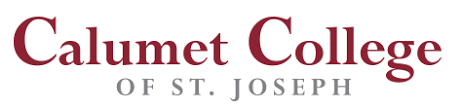 Major: Criminal Justice (two options at CCSJ)Completing your Associate in Science degree at Ivy Tech with the following course selections will meet most of the general education and major core requirements for Calumet College of St. Joseph for Criminal Justice tracks.  There are mission-directed general education courses you will complete at CCSJ.  If you are planning to transfer without the AS degree, contact Admissions at CCSJ to discuss course planning (219-473-7770; admissions@ccsj.edu).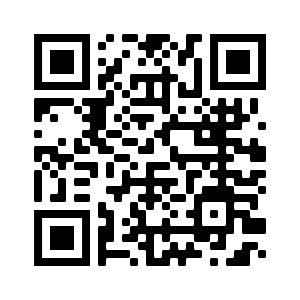 Ivy Tech Courses for AS in Criminal JusticeMeets the following at Calumet College of St. JosephITCC Indiana College Core categoriesThe following are the ITCC course options that have an equivalent to CCSJ requirements. Courses in bold are required at ITCC.Meets General Education at CCSJ unless otherwise indicated.Written CommunicationENGL 111-3 (C grade or higher)EMCO 103-3 Speaking and ListeningCOMM 101-3 or COMM 102-3EMCO 150-3 Quantitative ReasoningChoose one from the courses listed in order to meet both ITCC and CCSJ.MATH 135-3MATH 110-3 Quantitative ReasoningChoose one from the courses listed in order to meet both ITCC and CCSJ.MATH 137-3MATH 104-3Quantitative ReasoningChoose one from the courses listed in order to meet both ITCC and CCSJ.MATH 200-3MATH 171-3 Scientific Ways of KnowingChoose one from the courses listed in order to meet both ITCC and CCSJ.BIOL 105-5BIOL 115-4 Scientific Ways of KnowingChoose one from the courses listed in order to meet both ITCC and CCSJ.CHEM 211-5CHEM 200-4 Scientific Ways of KnowingChoose one from the courses listed in order to meet both ITCC and CCSJ.SCIN 100-4GEOL 110-4 Social and Behavioral Ways of Knowing Choose one from the courses listed in order to meet both ITCC and CCSJ. Do not repeat a prefix.ECON 101-3ECON 160-3 Social and Behavioral Ways of Knowing Choose one from the courses listed in order to meet both ITCC and CCSJ. Do not repeat a prefix.HIST 101 or HIST 111-3HIST 110 or HIST 120-3 Social and Behavioral Ways of Knowing Choose one from the courses listed in order to meet both ITCC and CCSJ. Do not repeat a prefix.POLS 101-3PLSC 220-3 Social and Behavioral Ways of Knowing Choose one from the courses listed in order to meet both ITCC and CCSJ. Do not repeat a prefix.PSYC 101-3PSY 100-3 Social and Behavioral Ways of Knowing Choose one from the courses listed in order to meet both ITCC and CCSJ. Do not repeat a prefix.SOCI 111-3SOCL 210-3 Humanistic and Artistic Ways of KnowingChoose two from the courses listed in order to meet both ITCC and CCSJ.ARTH 110 ARTS 100-3 Humanistic and Artistic Ways of KnowingChoose two from the courses listed in order to meet both ITCC and CCSJ.ENGL 206-3EMCO 111-3 Humanistic and Artistic Ways of KnowingChoose two from the courses listed in order to meet both ITCC and CCSJ.PHIL 102-3PHIL 200-3 General Education core  Ivy Tech students need 30 hours from Ivy Tech general education to complete the AS.  Consult with your IT advisor or with CCSJ Admissions for options toward a minor of interest.Ivy Tech students need 30 hours from Ivy Tech general education to complete the AS.  Consult with your IT advisor or with CCSJ Admissions for options toward a minor of interest.AdditionalCourses to complete Criminal Justice degree at Ivy TechMeets the following at Calumet College of St. Joseph for CRIMINAL FORENSICSIVYT 111 - 1elective-1CRIM 101-3CRIJ 100-3CRIM 103-3elective-3CRIM 105-3CRIJ 300-3CRIM 110-3elective-3CRIM 120-3elective-3CRIM 130-3CRIJ upper-level major elective-3 CRIM 134-2elective-2CRIM 201-3CRIJ 400-3CRIM 211-3CRIJ upper-level major elective-3CRIM 260-3 provide syllabus to CCSJ for reviewCRIJ 497-3 CCSJ will review syllabus for CRIJ equivalent or elective credit AdditionalIvy Tech Courses for AS in Criminal JusticeMeets the following at Calumet College of St. Joseph for Probation, Parole and Courts IVYT 111 - 1elective-1CRIM 101-3CRIJ 100-3CRIM 103-3elective-3 CRIM 105-3CRIJ 300-3CRIM 110-3elective-3CRIM 120-3elective-3CRIM 130-3CRIJ 470-3CRIM 134-3elective-3CRIM 201-3CRIJ 400-3CRIM 211-3CRIJ 310-3CRIM 260-3 provide syllabus to CCSJ for reviewCRIJ 497-3 CCSJ will review syllabus for CRIJ equivalent or elective credit Optional: students may transfer 66 hours to CCSJ from a community college.  To meet CCSJ degree requirements, it is recommended that students select from courses below.   Optional: students may transfer 66 hours to CCSJ from a community college.  To meet CCSJ degree requirements, it is recommended that students select from courses below.   Ivy Tech options CCSJ requirementIf BIOL 105, CHEM 211 or SCIN 100 are not completed, students can take SCIN 111 to meet CCSJ Science requirementMeets general education Science at CCSJIf ECON 101, HIST 101, HIST 110, POLS 101, PSYC 101, or SOCI 111 are not completed, students can take POLS 201 to meet CCSJ requirementMeets general education Social Science at CCSJIf ARTH 110, ENGL 206 or PHIL 102 are not completed, students can take ARTS 100, ARTH 110, DESN 101, ENGL 206, ENGL 210, PHIL 102, PHOT 104, VISC 114 to meet CCSJ requirementMeets general education Humanities at CCSJother courses can be transferred will transfer as general elective credit 